STRENSALL WITH TOWTHORPE PARISH COUNCIL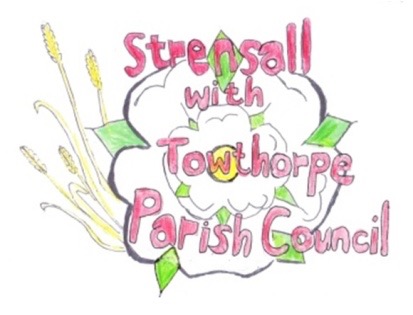 The Village Hall, Northfields, Strensall, York YO325XWe-mail: strensalltowthorpePC@outlook.comphone: 01904 491569Chairman : Mr A H FisherMINUTES OF AN EX-ORDINARY MEETING 			            HELD REMOTELY ON SATURDAY 01ST MAY 2021 AT 4.30PMCouncillors Present:		Chris Chambers 		John Chapman            					Tony Fisher 			Duncan Hill 							Susan Nunn 			 In Attendance:		Fiona Hill - Parish ClerkPublic Present:		0a) To receive apologies for absence given in advance of the meeting: 			Parish Councillors Cox, Donohoe and Ogilvyb) To consider the approval of reasons given for absence:Resolved – Approved (Unanimous)To receive any declarations of interest under the Parish Council Code of Conduct or Members register of interests: NoneTo discuss the costings for fitting a bench in the bus shelter at Northfields:	Resolved – A two person shelter bench would be purchased from www.shelterstore.co.uk at a cost of £199.00 plus VAT (Unanimous)Resolved – The quote for £80.00, for fixing the bench, from M Duck was accepted (Unanimous)To discuss the costings for drainage and surfacing along the footpath between Moor	Lane and Lords Moor Lane:	The Parish Clerk reported that two local businesses, known for their drainage works, had attended a site visit and been asked to quote. Only one quote had been received, as the other business had declined the opportunity. Resolved – The quote for £19,694.00, for both drainage and surfacing works, from J Atkinson & Son was accepted (Unanimous)Resolved – J Atkinson & Son would be asked to delay starting the work until September 2021, to avoid the bird nesting season (4 votes in favour, 1 vote against)